Homemade Tortilla Chips – Makes 30 - 36 chips35-40 mL 	olive oil5-6     		6-inch corn tortillas (whole wheat may also be used)SaltPre-heat oven to 425 F.With a pastry brush, lightly brush the tortilla chips with olive oil on one side. Sprinkle with small amount of salt.Cut each tortilla in to 6 wedges and place them on an ungreased cookie sheet, oiled side down.Brush the topsides of the tortilla chips with olive oil.  Sprinkle with a small amount of salt.Bake for 5 - 7 minutes or until golden brown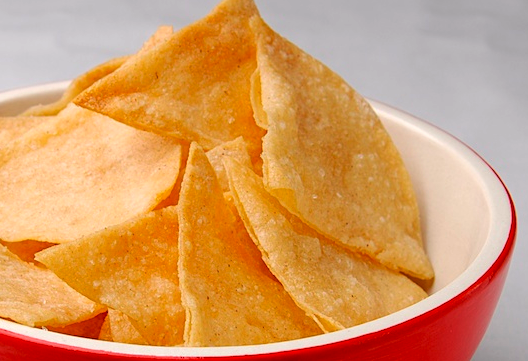 